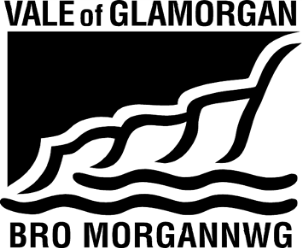 ATTENDEES:Vince Browne, Norman Craggs, Tyrone Davies, Dave Dimmick, Tim Exell, Mari Gibbs, Stephen Grech, Paula Ham, Ceri Hoffrock, Kelvin Law, Alec Lewis, Audrey Males, Mick Mason, Hywel Price, Also in attendance: Nicola MoncktonAPOLOGIES:Cllr. Lis Burnett, Trevor Baker, Mari Gibbs, Huw Jones, Carole Browne, Martin PriceITEMISSUEDISCUSSION ACTION REQUIRED1.Welcome & Apologies2.MinutesMatters arisingAgreedCH to approach her cluster for a rural Vale primary representative for the forum as CH will be representing VA schools.VB to contact NUT for a nomination for budget forum membership and establish if Huw Jones will continue to represent PenarthPH to ask the Chair of the Lifelong Learning Scrutiny committee for a nomination  PDG LAC – agenda itemPost 16 – agenda itemCHVBPH3.PDG LAC 1617Martine Coles attended on behalf of the consortium to explain the plans for funding the PDG LAC grant in 1617.  Unlike in the last financial year, schools will not have to bid for funding and will be allocated an amount per child based on plasc.An amount of the grant will be top-sliced by the consortium to fund a regional central team.  The remaining amount will be shared out on LAC population at around £932 per head.4.Post 16 Review outcomeVB presented the new agreed methodology for the allocation of the Post 16 grant.  This new formula will be used from April 2017.  Schools will be funded on programme values rather than pupil numbers which will mean that a pupil taking four A levels will be funded at a higher rate than a pupil taking two or three.Programme value data will be collected in January which will only include programme values at that time (and will not include all courses started in September).  Therefore pupils starting with four A levels and reducing to three by January will be counted as a three A level student.  5.Mainstream Formula ReviewVB presented the terms of reference and membership details of the Mainstream Formula Review Group.  The council are working with a group of Headteachers to review the mainstream formula funding for schools.  The purpose of the review is to ensure that the schools funding formula is equitable and relevant and introduce changes where necessary.  The new formula will be simplified and transparent. 6.Schools BalancesNM Presented the data on schools balances to the group.Three schools ended the 2015/16 financial year in a deficit – St Cyres, Pendoylan and Ysgol Sant Baruc.Balances have increased from March 2015 to March 2016 by £238k.According to the regulations, an excessive balance is one either in excess of 5% or £50k(primary)/£100k(secondary/special).29 schools have deemed excessive balances.  A more robust system of monitoring planned use of excessive balances has been introduced and where schools do not spend in line with approved plans or council instructions, there will be clawbacks as stipulated in the fair funding scheme for schools and the funding regulations.  Clawbacks will be redistributed in the formula.7.AOBCllr. Lis Burnett, cabinet member for Regeneration and Education will be joining the budget forum from September.8.Next Meeting datesNext meetings to be held at Llantwit Major Comprehensive School at 8.30amWednesday 14th September 2016Wednesday 16th November 2016Wednesday 18th January 2017Wednesday 15th March 2017Meeting with the leader - TBC